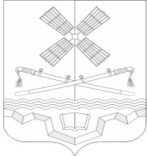 РОССИЙСКАЯ ФЕДЕРАЦИЯРОСТОВСКАЯ ОБЛАСТЬТАРАСОВСКИЙ РАЙОНМУНИЦИПАЛЬНОЕ ОБРАЗОВАНИЕ«ТАРАСОВСКОЕ СЕЛЬСКОЕ ПОСЕЛЕНИЕ»СОБРАНИЕ ДЕПУТАТОВ ТАРАСОВСКОГО СЕЛЬСКОГО ПОСЕЛЕНИЯРЕШЕНИЕО рассмотрении проекта решения «О внесении изменений и дополнений в Устав муниципального образования «Тарасовское сельское поселение» Тарасовского муниципального района Ростовской областиВ целях приведения Устава муниципального образования «Тарасовское сельское поселение» Тарасовского муниципального района Ростовской области в соответствие с Федеральным и Областным законодательством, в соответствии со статьей 44 Федерального закона от 06.10.2003 № 131-ФЗ «Об общих принципах организации местного самоуправления в Российской Федерации», статьей 24 Устава муниципального образования «Тарасовское сельское поселение» Собрание депутатов Тарасовского сельского поселения,РЕШИЛО:1. Одобрить и принять за основу проект изменений и дополнений в Устав муниципального образования «Тарасовское сельское поселение» Тарасовского муниципального района Ростовской области:1.1. Подпункт 30 пункта 1 статьи 2 изложить в новой редакции:«30) обеспечение выполнения работ, необходимых для создания искусственных земельных участков для нужд Тарасовского сельского поселения в соответствии с федеральным законом;»; 1.2. Подпункт 22 пункта 1 статьи 2 изложить в новой редакции:«22) создание, развитие и обеспечение охраны лечебно-оздоровительных местностей и курортов местного значения на территории Тарасовского сельского поселения, а также осуществление муниципального контроля в области охраны и использования особо охраняемых природных территорий местного значения;»;1.3. Пункт 1 статьи 2 дополнить подпунктом 33 следующего содержания: «33) принятие в соответствии с гражданским законодательством Российской Федерации решения о сносе самовольной постройки, решения о сносе самовольной постройки или ее приведении в соответствие с предельными параметрами разрешенного строительства, реконструкции объектов капитального строительства, установленными правилами землепользования и застройки, документацией по планировке территории, или обязательными требованиями к параметрам объектов капитального строительства, установленными федеральными законами (далее также - приведение в соответствие с установленными требованиями);»;1.4. Статью 2 дополнить пунктами 2 и 3 следующего содержания, с последующим изменением нумерации пунктов:«2. В целях решения вопросов местного значения органы местного самоуправления Тарасовского сельского поселения обладают полномочиями, предусмотренными частью 1 статьи 17 Федерального закона «Об общих принципах организации местного самоуправления в Российской Федерации», которые осуществляются ими самостоятельно.3. Полномочия органов местного самоуправления Тарасовского сельского поселения по решению вопросов в области градостроительной деятельности, указанные в части 1 статьи 2 Областного закона от 28 октября 2022 года № 756-ЗС «О перераспределении полномочий в области градостроительной деятельности между органами местного самоуправления и органами государственной власти Ростовской области» (далее – Областной закон от 28 октября 2022 года № 756-ЗС), осуществляются исполнительным органом Ростовской области, уполномоченным на осуществление функций по территориальному развитию, архитектуре, градостроительству, в соответствии с Областным законом от 28 октября 2022 года № 756-ЗС.»;1.5. Подпункт 9 пункта 1 статьи 3 изложить в следующей редакции:«9) участие в организации и финансировании мероприятий, предусмотренных статьей 71-1 Закона Российской Федерации от 19 апреля 1991 года № 1032-1 «О занятости населения в Российской Федерации»;»;1.6. Подпункт 10 пункта 1 статьи 3 изложить в следующей редакции:«10) оказание поддержки общественным объединениям инвалидов, а также созданным общероссийскими общественными объединениями инвалидов организациям в соответствии с Федеральным законом от 24 ноября 1995 года № 181-ФЗ «О социальной защите инвалидов в Российской Федерации»;»;1.7. Дополнить Устав статьей 4.1, изложив её в следующей редакции:       «Статья 4.1 Муниципальный контроль          1. Органы местного самоуправления Тарасовского сельского поселения организуют и осуществляют муниципальный контроль за соблюдением требований, установленных муниципальными правовыми актами, принятыми по вопросам местного значения, а в случаях, если соответствующие виды контроля отнесены федеральными законами к полномочиям органов местного самоуправления, также муниципальный контроль за соблюдением требований, установленных федеральными законами, областными законами.2. Определение органов местного самоуправления Тарасовского сельского поселения, наделенных полномочиями по осуществлению муниципального контроля, установление их организационной структуры, полномочий, функций, порядка их деятельности и определение перечня должностных лиц указанных органов местного самоуправления и их полномочий осуществляются в соответствии с настоящим Уставом и муниципальными правовыми актами.3. Вид муниципального контроля, в соответствии с частью 9 статьи 1 Федерального закона от 31 июля 2020 года № 248-ФЗ «О государственном контроле (надзоре) и муниципальном контроле в Российской Федерации», подлежит осуществлению при наличии в границах Тарасовского сельского поселения объектов соответствующего вида контроля.»;1.8. Пункт 4 статьи 7 изложить в следующей редакции:«4. Инициативная группа по проведению местного референдума обращается в организующую референдум территориальную избирательную комиссию, которая со дня обращения инициативной группы действует в качестве комиссии референдума, с ходатайством о регистрации группы.»;1.9. Пункт 5 статьи 7 изложить в следующей редакции:«5. Организующая референдум территориальная избирательная комиссия в течение 15 дней со дня поступления ходатайства инициативной группы по проведению местного референдума обязана рассмотреть ходатайство и приложенные к нему документы и принять решение:1) в случае соответствия указанных ходатайства и документов требованиям федерального и областного законодательства, настоящего Устава - о направлении их в Собрание депутатов Тарасовского сельского поселения;2) в противном случае - об отказе в регистрации инициативной группы.»;1.10. Пункт 7 статьи 7 изложить в новой редакции:«7. Если Собрание депутатов Тарасовского сельского поселения признает, что вопрос, выносимый на местный референдум, отвечает требованиям федерального и областного законодательства, организующая референдум территориальная избирательная комиссия в течение 15 дней со дня принятия Собранием депутатов Тарасовского сельского поселения соответствующего решения осуществляет регистрацию инициативной группы по проведению местного референдума и выдает ей регистрационное свидетельство, которое действительно до дня, следующего за днем регистрации решения, принятого на местном референдуме.Если Собрание депутатов Тарасовского сельского поселения признает, что вопрос, выносимый на местный референдум, не отвечает требованиям федерального и областного законодательства, организующая референдум территориальная избирательная комиссия в пятнадцатидневный срок со дня принятия Собранием депутатов Тарасовского сельского поселения соответствующего решения отказывает инициативной группе по проведению местного референдума в регистрации.»;1.11. Пункт 8 статьи 7 изложить в новой редакции:«8. Для назначения местного референдума инициативная группа по проведению местного референдума должна представить в организующую референдум территориальную избирательную комиссию подписи участников местного референдума в поддержку инициативы его проведения.»;1.12. Пункт 9 статьи 7 изложить в следующей редакции:«9. После представления инициативной группой по проведению местного референдума подписей участников местного референдума организующая референдум территориальная избирательная комиссия проверяет соблюдение порядка сбора подписей, оформления подписных листов, достоверность сведений об участниках местного референдума и подписей участников местного референдума, собранных в поддержку инициативы проведения местного референдума.В случае соответствия порядка выдвижения инициативы проведения местного референдума требованиям федерального и областного законодательства, настоящего Устава организующая референдум территориальная избирательная комиссия в течение 15 дней со дня представления инициативной группой по проведению местного референдума подписных листов и протокола об итогах сбора подписей направляет подписные листы, экземпляр протокола об итогах сбора подписей и копию своего постановления в Собрание депутатов Тарасовского сельского поселения. Копия постановления комиссии направляется также инициативной группе по проведению местного референдума.»;1.13. Абзац первый пункта 2 статьи 9 изложить в новой редакции:«2. Муниципальные выборы назначаются Собранием депутатов Тарасовского сельского поселения. В случаях, установленных Федеральным законом от 12 июня 2002 года № 67-ФЗ «Об основных гарантиях избирательных прав и права на участие в референдуме граждан Российской Федерации», муниципальные выборы назначаются организующей выборы территориальной избирательной комиссией или судом.»;1.14. Пункт 4 статьи 10 изложить в новой редакции:«4. С инициативой проведения голосования по отзыву депутата Собрания депутатов Тарасовского сельского поселения, председателя Собрания депутатов – главы Тарасовского сельского поселения могут выступить граждане Российской Федерации, обладающие активным избирательным правом на соответствующих выборах. Инициативная группа по проведению голосования по отзыву депутата Собрания депутатов Тарасовского сельского поселения, председателя Собрания депутатов – главы Тарасовского сельского поселения обращается в организующую референдум территориальную избирательную комиссию, с ходатайством о регистрации инициативной группы.»;1.15. Пункт 6 статьи 10 изложить в новой редакции:«6. При рассмотрении ходатайства инициативной группы по проведению голосования по отзыву депутата Собрания депутатов Тарасовского сельского поселения, председателя Собрания депутатов – главы Тарасовского сельского поселения организующая референдум территориальная избирательная комиссия запрашивает у соответствующего суда копию приговора, решения или иного судебного постановления, которым установлено совершение депутатом Собрания депутатов Тарасовского сельского поселения, председателем Собрания депутатов – главой Тарасовского сельского поселения противоправных решений или действий (бездействия), выдвигаемых в качестве основания для отзыва.»1.16. Пункт 7 статьи 10 изложить в новой редакции:«7. В случае соответствия ходатайства и документов, представленных инициативной группой по проведению голосования по отзыву депутата Собрания депутатов Тарасовского сельского поселения, председателя Собрания депутатов – главы Тарасовского сельского поселения требованиям федерального и областного законодательства, настоящего Устава организующая референдум территориальная избирательная комиссия принимает решение о направлении их, а также приговора, решения или иного судебного постановления, указанного в пункте 6 настоящей статьи, в Собрание депутатов Тарасовского сельского поселения.»;1.17. Пункт 9 статьи 10 изложить в новой редакции:«9. Если Собрание депутатов Тарасовского сельского поселения признает, что вопрос, выносимый на голосование по отзыву депутата Собрания депутатов Тарасовского сельского поселения, председателя Собрания депутатов – главы Тарасовского сельского поселения, отвечает требованиям федерального и областного законодательства, организующая референдум территориальная избирательная комиссия в течение 15 дней осуществляет регистрацию инициативной группы по проведению голосования по отзыву депутата Собрания депутатов Тарасовского сельского поселения, председателя Собрания депутатов – главы Тарасовского сельского поселения и выдает ей регистрационное свидетельство, которое действительно до дня, следующего за днем регистрации решения, принятого на голосовании, а также сообщает об этом в средства массовой информации.Если Собрание депутатов Тарасовского сельского поселения признает, что основания для отзыва депутата Собрания депутатов Тарасовского сельского поселения, председателя Собрания депутатов – главы Тарасовского сельского поселения отсутствуют организующая референдум территориальная избирательная комиссия в течение 15 дней со дня принятия Собранием депутатов Тарасовского сельского поселения соответствующего решения отказывает инициативной группе в регистрации.»;1.18. Пункты 2,3 статьи 13 изложить в новой редакции:«2. Староста сельского населенного пункта назначается Собранием депутатов Тарасовского сельского поселения по представлению схода граждан сельского населенного пункта. Староста сельского населенного пункта назначается из числа граждан Российской Федерации, проживающих на территории данного сельского населенного пункта и обладающих активным избирательным правом, либо граждан Российской Федерации, достигших на день представления сходом граждан 18 лет и имеющих в собственности жилое помещение, расположенное на территории данного сельского населенного пункта.3. Староста сельского населенного пункта не является лицом, замещающим государственную должность, должность государственной гражданской службы, муниципальную должность, за исключением муниципальной должности депутата представительного органа муниципального образования, осуществляющего свои полномочия на непостоянной основе, или должность муниципальной службы, не может состоять в трудовых отношениях и иных непосредственно связанных с ними отношениях с органами местного самоуправления.»;1.19. Подпункт 1 пункта 4 статьи 13 изложить в новой редакции:«1) замещающее государственную должность, должность государственной гражданской службы, муниципальную должность, за исключением муниципальной должности депутата представительного органа муниципального образования, осуществляющего свои полномочия на непостоянной основе, или должность муниципальной службы;»;1.20. Подпункта 30, 40, 41  пункта  1 статьи 34 изложить в новой редакции:«30) обеспечивает выполнение работ, необходимых для создания искусственных земельных участков для нужд Тарасовского сельского поселения в соответствии с федеральным законом;        40)  организует подготовку доклада о виде муниципального контроля в соответствии с требованиями, установленными постановлением Правительства Российской Федерации от 07.12.2020 № 2041; 41) принимает в соответствии с гражданским законодательством Российской Федерации решения о сносе самовольной постройки, решение о сносе самовольной постройки или ее приведении в соответствие с установленными требованиями;»;1.21. Из пункта 9 ст. 36 исключить слова: «если иное не предусмотрено настоящим Федеральным законом».1.22. Исключить пункт 9.3 статьи 36 из Устава муниципального образования:«9.3. Сведения о доходах, расходах, об имуществе и обязательствах имущественного характера, представленные лицами, замещающими муниципальные должности, размещаются на официальных сайтах органов местного самоуправления в информационно-телекоммуникационной сети "Интернет" и (или) предоставляются для опубликования средствам массовой информации в порядке, определяемом муниципальными правовыми актами.»;1.23. Дополнить статью 36 пунктом 15 следующего содержания:        «15.  Полномочия депутата Собрания депутатов Тарасовского сельского поселения прекращаются досрочно решением Собрания депутатов Тарасовского сельского поселения в случае отсутствия депутата без уважительных причин на всех заседаниях Собрания депутатов Тарасовского сельского поселения в течение шести месяцев подряд.Положения абзаца первого настоящего пункта применяются в соответствии с частью 3 статьи 5 Федерального закона от 6 февраля 2023 года № 12-ФЗ «О внесении изменений в Федеральный закон «Об общих принципах организации публичной власти в субъектах Российской Федерации» и отдельные законодательные акты Российской Федерации».1.24. Пункт 5 сватьи 44 изложить в новой редакции:«5. При использовании председателем Собрания депутатов – главой Тарасовского сельского поселения личного транспорта в служебных целях ему предоставляется компенсация и возмещение расходов, связанных с его использованием, за счет средств бюджета Тарасовского сельского поселения.»;	1.25. В пункте  2 статьи 48 слова «(обнародованию)», «(обнародованием)»,  «(обнародование)» исключить;	1.26. В абзаце первом пункта 6 статьи 48 слово «(обнародованию)», исключить;1.27. В абзаце втором пункта 6 статьи 48 слово «(обнародовать)», исключить;	1.28. В абзаце первом пункта 1 статьи 52 слово «(обнародования)», исключить;	1.29. Статью 52 изложить в новой редакции:« Статья 52. Вступление в силу муниципальных правовых актов1. Муниципальные нормативные правовые акты, затрагивающие права, свободы и обязанности человека и гражданина, устанавливающие правовой статус организаций, учредителем которых выступает Тарасовское сельское поселение, а также соглашения, заключаемые между органами местного самоуправления, вступают в силу после их официального опубликования.Иные муниципальные правовые акты вступают в силу со дня их принятия (издания), если иной срок вступления в силу не предусмотрен, федеральным и (или) областным законом, либо самим актом.Нормативные правовые акты Собрания депутатов Тарасовского сельского поселения о налогах и сборах вступают в силу в соответствии с Налоговым кодексом Российской Федерации.2. Официальным опубликованием муниципального правового акта или соглашения, заключенного между органами местного самоуправления, считается первая публикация его полного текста, в периодическом печатном издании, распространяемом в Тарасовском сельском поселении, определенном правовым актом Администрации Тарасовского сельского поселения.Для официального опубликования муниципальных правовых актов и соглашений органы местного самоуправления вправе также использовать сетевое издание, определенное правовым актом Администрации Тарасовского сельского поселения. В случае опубликования (размещения) полного текста муниципального правового акта в официальном сетевом издании объемные графические и табличные приложения к нему в печатном издании могут не приводиться.Для официального опубликования Устава муниципального образования «Тарасовское сельское поселение», муниципального правового акта о внесении изменений и дополнений в Устав муниципального образования «Тарасовское сельское поселение» органы местного самоуправления вправе также использовать портал Министерства юстиции Российской Федерации «Нормативные правовые акты в Российской Федерации» (http://pravo-minjust.ru, http://право-минюст.рф, регистрация в качестве сетевого издания Эл № ФС77-72471 
от 05 марта 2018 года).3. В интересах граждан и организаций в дополнение к официальному опубликованию, предусмотренному пунктом 2 настоящей статьи, муниципальные правовые акты, соглашения, заключаемые между органами местного самоуправления, иная официальная информация органов местного самоуправления Тарасовского сельского поселения могут быть обнародованы.Официальное обнародование производится путем доведения текста муниципального правового акта, соглашения, заключаемого между органами местного самоуправления, до сведения жителей Тарасовского сельского поселения.Текст муниципального правового акта, соглашения, заключаемого между органами местного самоуправления, размещается на информационных стендах в здании Администрации Тарасовского сельского поселения, иных местах, определенных главой Администрации Тарасовского сельского поселения. Период времени, в течение которого текст муниципального правового акта содержится на информационных стендах, не должен составлять менее 14 календарных дней. По истечении указанного периода оригинал муниципального правового акта хранится в Администрации Ивановского сельского поселения, копия передается в библиотеку, действующую на территории Тарасовского сельского поселения, которая обеспечивает гражданам возможность ознакомления с муниципальным правовым актом без взимания платы.Наряду с размещением на информационных стендах, содержание муниципального правового акта, соглашения, заключаемого между органами местного самоуправления, может доводиться до сведения населения путем проведения собраний, конференций граждан, а также путем распространения копий данного акта среди жителей Тарасовского сельского поселения.По результатам официального обнародования муниципальных правовых актов, соглашений, заключаемых между органами местного самоуправления, составляется заключение, в котором указываются формы и сроки обнародования. Заключение об официальном обнародовании муниципального правового акта, соглашения, заключаемого между органами местного самоуправления, подписывает глава Администрации Тарасовского сельского поселения.4. Администрацией Тарасовского сельского поселения может издаваться информационный бюллетень Тарасовского сельского поселения, в который включаются тексты муниципальных правовых актов, соглашений, заключаемых между органами местного самоуправления, подлежащих официальному опубликованию. Периодичность издания информационного бюллетеня определяется главой Администрации Тарасовского сельского поселения. О выходе информационного бюллетеня может публиковаться сообщение в периодическом печатном издании, определенном правовым актом Администрации Тарасовского сельского поселения. В случае если информационный бюллетень используется для официального опубликования (обнародования) муниципальных правовых актов Тарасовского сельского поселения или соглашений, заключаемых между органами местного самоуправления, применяется порядок, установленный пунктами 2 и 3 настоящей статьи.5. Если иное не предусмотрено федеральными и областными законами, настоящим Уставом, официальное опубликование (обнародование) муниципальных правовых актов производится в следующие сроки:1) Устава муниципального образования «Тарасовское сельское поселение», муниципального правового акта о внесении в него изменений и дополнений – в течение 7 дней со дня поступления из территориального органа уполномоченного федерального органа исполнительной власти в сфере регистрации уставов муниципальных образований уведомления о включении сведений об Уставе муниципального образования «Тарасовское сельское поселение», муниципальном правовом акте о внесении изменений и дополнений в Устав муниципального образования «Тарасовское сельское поселение» в государственный реестр уставов муниципальных образований субъекта Российской Федерации, предусмотренного частью 6 статьи 4 Федерального закона от 21 июля 2005 года № 97-ФЗ «О государственной регистрации уставов муниципальных образований»;2) правовых актов, принятых на местном референдуме – в сроки, установленные федеральными и областными законами для опубликования (обнародования) результатов местного референдума; 3) нормативных правовых актов Собрания депутатов Тарасовского сельского поселения – в течение 30 дней со дня подписания председателем Собрания депутатов – главой Тарасовского сельского поселения;4) нормативных правовых актов Администрации Тарасовского сельского поселения – в течение 30 дней со дня подписания главой Администрации Тарасовского сельского поселения;5) иных муниципальных правовых актов, подлежащих официальному опубликованию (обнародованию), - в течение 30 дней со дня их принятия (издания).6. Соглашения, заключаемые между органами местного самоуправления, подлежат официальному опубликованию в течение 30 дней со дня их подписания.7. Иная официальная информация органов местного самоуправления Тарасовского сельского поселения публикуется (обнародуется) в порядке и в сроки, установленные настоящей статьей, если иное не предусмотрено федеральным и областным законодательством, настоящим Уставом, решениями Собрания депутатов Тарасовского сельского поселения, правовыми актами Администрации Тарасовского сельского поселения.»;	1.30. В пункте 12 статьи 68 слово «(обнародованию)», исключить;	1.31. Статью 71 изложить в следующей редакции:«Статья 71. Заключительные и переходные положения1. Настоящий Устав вступает в силу со дня его официального опубликования, произведенного после его государственной регистрации, за исключением пункта 3 статьи 2 настоящего Устава.2. Часть 3 статьи 2 настоящего Устава вступает в силу с 1 января 2024 года, но не ранее дня официального опубликования настоящего Устава, произведенного после его государственной регистрации».3. Назначить публичные слушания по проекту изменений и дополнений в Устав муниципального образования «Тарасовское сельское поселение» на    10 часов  00 минут 24 июля 2023 года. Публичные слушания провести в здании Администрации Тарасовского сельского поселения по адресу: Ростовская область, Тарасовский район, п. Тарасовский, ул. Ленина, 79.4. Настоящее решение вступает в силу со дня его официального обнародования.  Председатель Собрания депутатов-Глава Тарасовского сельского поселения                                 П.Г. Хлопонин поселок Тарасовский12 июля 2023 года № 58                              Приложение  № 1 к решению Собрания депутатов Тарасовского сельского поселения «О рассмотрении проекта решения «О внесении изменений и дополнений в Устав муниципального образования «Тарасовское сельское поселение» Тарасовского муниципального района Ростовской области № 58 от 12 июля 2023г.ПОРЯДОКучета замечаний и предложений по проекту решения  «О внесении изменений и дополнений в Устав муниципального образования «Тарасовское сельское поселение» Тарасовского муниципального района Ростовской области» и участия граждан в его обсуждении1. Решение «О рассмотрении проекта решения «О внесении изменений и дополнений в Устав муниципального образования «Тарасовское сельское поселение» Тарасовского муниципального района Ростовской области» обнародуется путем опубликования в информационном бюллетене Тарасовского сельского поселения, размещения на официальном сайте Администрации Тарасовского сельского поселения, на информационных стендах Тарасовского сельского поселения. Одновременно с проектом публикуется (обнародуется) настоящий порядок.2. Для обсуждения решения о проекте внесения изменений и дополнений в Устав муниципального образования «Тарасовское сельское поселение» проводятся публичные слушания.3. Замечания и предложения по решению о проекте внесения изменений и дополнений в Устав муниципального образования «Тарасовское сельское поселение» направляются в письменном виде на бумажном носителе в адрес Собрания депутатов муниципального образования «Тарасовское  сельское поселение» (346050, Ростовская область, Тарасовский район, п. Тарасовский, ул. Ленина, д. 79) и в электронной форме посредством официального сайта Тарасовского сельского поселения в информационно-телекоммуникационной сети «Интернет» в течение 7 (семи) дней со дня обнародования указанного проекта.4. На публичных слушаниях по решению «О рассмотрении проекта решения «О внесении изменений и дополнений в Устав муниципального образования «Тарасовское сельское поселение» Тарасовского муниципального района Ростовской области» выступает с докладом и председательствует  Председатель Собрания депутатов - глава Тарасовского сельского поселения, либо иное лицо, определенное Собранием депутатов Тарасовского сельского поселения.5. Для ведения протокола публичных слушаний председательствующий определяет секретаря публичных слушаний.7. Участникам публичных слушаний обеспечивается возможность высказать свое мнение по решению о проекте внесения изменений и дополнений в Устав муниципального образования «Тарасовское сельское поселение». По истечении времени, отведенного председательствующим для проведения публичных слушаний, участники публичных слушаний, которым не было предоставлено слово, вправе представить свои замечания и предложения в письменном виде. Устные замечания и предложения по решению о проекте внесения изменений и дополнений в Устав муниципального образования «Тарасовское сельское поселение» заносятся в протокол публичных слушаний, письменные замечания и предложения приобщаются к протоколу.8. О результатах публичных слушаний составляется заключение, подписываемое Председателем Собрания депутатов - главой Тарасовского сельского поселения. Заключение о результатах публичных слушаний подлежит официальному обнародованию путем опубликования в информационном бюллетене Тарасовского сельского поселения, размещения на официальном сайте Администрации Тарасовского сельского поселения, на информационных стендах Тарасовского сельского поселения не позднее чем через 30 календарных дней со дня окончания публичных слушаний.9. Поступившие от населения замечания и предложения по решению «О рассмотрении проекта решения «О внесении изменений и дополнений в Устав муниципального образования «Тарасовское сельское поселение» Тарасовского муниципального района Ростовской области» носят рекомендательный характер. Указанные замечания и предложения учитываются при подготовке решения о принятии внесения изменений и дополнений в Устав муниципального образования «Тарасовское сельское поселение» и рассматриваются на заседании Собрания депутатов Тарасовского сельского поселения.ПринятоСобранием депутатов                12 июля 2023 года